NOT: Bu form Anabilim Dalı Başkanlığı üst yazı ekinde word formatında enstitüye ulaştırılmalıdır.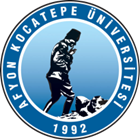 T.C.AFYON KOCATEPE ÜNİVERSİTESİSOSYAL BİLİMLER ENSTİTÜSÜT.C.AFYON KOCATEPE ÜNİVERSİTESİSOSYAL BİLİMLER ENSTİTÜSÜT.C.AFYON KOCATEPE ÜNİVERSİTESİSOSYAL BİLİMLER ENSTİTÜSÜT.C.AFYON KOCATEPE ÜNİVERSİTESİSOSYAL BİLİMLER ENSTİTÜSÜ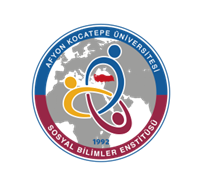 2022-2023 EĞİTİM-ÖGRETİM YILI BAHAR YARIYILI SOSYAL BİLGİLER EĞİTİMİ ANABİLİM DALI HAFTALIK DERS PROGRAMI(DOKTORA)2022-2023 EĞİTİM-ÖGRETİM YILI BAHAR YARIYILI SOSYAL BİLGİLER EĞİTİMİ ANABİLİM DALI HAFTALIK DERS PROGRAMI(DOKTORA)2022-2023 EĞİTİM-ÖGRETİM YILI BAHAR YARIYILI SOSYAL BİLGİLER EĞİTİMİ ANABİLİM DALI HAFTALIK DERS PROGRAMI(DOKTORA)2022-2023 EĞİTİM-ÖGRETİM YILI BAHAR YARIYILI SOSYAL BİLGİLER EĞİTİMİ ANABİLİM DALI HAFTALIK DERS PROGRAMI(DOKTORA)2022-2023 EĞİTİM-ÖGRETİM YILI BAHAR YARIYILI SOSYAL BİLGİLER EĞİTİMİ ANABİLİM DALI HAFTALIK DERS PROGRAMI(DOKTORA)2022-2023 EĞİTİM-ÖGRETİM YILI BAHAR YARIYILI SOSYAL BİLGİLER EĞİTİMİ ANABİLİM DALI HAFTALIK DERS PROGRAMI(DOKTORA)2022-2023 EĞİTİM-ÖGRETİM YILI BAHAR YARIYILI SOSYAL BİLGİLER EĞİTİMİ ANABİLİM DALI HAFTALIK DERS PROGRAMI(DOKTORA)2022-2023 EĞİTİM-ÖGRETİM YILI BAHAR YARIYILI SOSYAL BİLGİLER EĞİTİMİ ANABİLİM DALI HAFTALIK DERS PROGRAMI(DOKTORA)         GÜNLER         GÜNLER         GÜNLER         GÜNLER         GÜNLER         GÜNLER         GÜNLER         GÜNLERSaatPazartesiPazartesiSalıÇarşambaPerşembePerşembeCuma08:30Sosyal Bilgiler Öğretim Programlarının Karşılıklı İncelenmesi Dr. Öğretim Üyesi M.Tamer KAYA242Sosyal Bilgiler Öğretim Programlarının Karşılıklı İncelenmesi Dr. Öğretim Üyesi M.Tamer KAYA24209:30Sosyal Bilgiler Öğretim Programlarının Karşılıklı İncelenmesi Dr. Öğretim Üyesi M.Tamer KAYA242Sosyal Bilgiler Öğretim Programlarının Karşılıklı İncelenmesi Dr. Öğretim Üyesi M.Tamer KAYA24210:30Sosyal Bilgiler Öğretiminde Çoklu Okur YazarlıkProf. Dr. H. YAZICI240Sosyal Bilgiler Öğretiminde Çoklu Okur YazarlıkProf. Dr. H. YAZICI24011:30Sosyal Bilgiler Öğretiminde Çoklu Okur YazarlıkProf. Dr. H. YAZICI240Sosyal Bilgiler Öğretiminde Çoklu Okur YazarlıkProf. Dr. H. YAZICI24013:00Sosyal Bilimlerde Nitel Araştırma ve UygulamalarıDr. Öğretim Üyesi Ceren UTKUGÜNZ01Yakın Dönem Türkiye ve Türk Dünyası Prof. Dr. Şaban ORTAK229Yakın Dönem Türkiye ve Türk Dünyası Prof. Dr. Şaban ORTAK22914:00Yakın Dönem Türkiye ve Türk Dünyası Prof. Dr. Şaban ORTAK229Yakın Dönem Türkiye ve Türk Dünyası Prof. Dr. Şaban ORTAK229Yakın Dönem Türkiye ve Türk Dünyası Prof. Dr. Şaban ORTAK22915:00Sosyal Bilimlerde Nitel Araştırma ve UygulamalarıDr. Öğretim Üyesi Ceren UTKUGÜN211Sosyal Bilimlerde Nitel Araştırma ve UygulamalarıDr. Öğretim Üyesi Ceren UTKUGÜN211Sosyal Bilgiler Öğretim Programlarının Karşılıklı İncelenmesi Dr. Öğretim Üyesi M.Tamer KAYA24216:00Sosyal Bilgiler Öğretiminde Çoklu Okur YazarlıkProf. Dr. H. YAZICI240Sosyal Bilgiler Öğretiminde Çoklu Okur YazarlıkProf. Dr. H. YAZICI240Sosyal Bilimlerde Nitel Araştırma ve UygulamalarıDr. Öğretim Üyesi Ceren UTKUGÜN211Sosyal Bilimlerde Nitel Araştırma ve UygulamalarıDr. Öğretim Üyesi Ceren UTKUGÜN21117:00